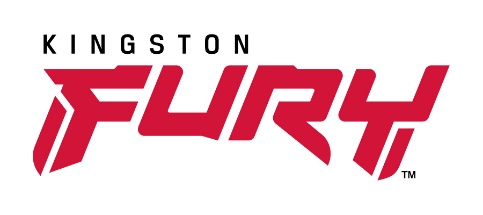 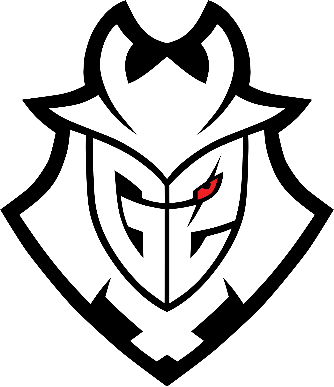 Kingston FURY spolupracuje s organizáciou G2 Esportsako oficiálny dodávateľ hráčskych pamätíPamäte Kingston FURY umožňujú, aby hráči z G2 využívali svoje schopnosti na maximumBratislava – 27. január 2022 – Kingston FURY, hráčska divízia spoločnosti Kingston Technology Company, svetového lídra v oblasti pamäťových produktov a technologických riešení, oznamuje partnerstvo s jednou z popredných svetových značiek zábavy a e-športov – G2 Esports – ako oficiálny dodávateľ hráčskych pamätí a úložiska. Sila legendárnych hráčov z G2 sa naplno rozvinie pomocou vysoko výkonných pamätí DRAM a diskov SSD Kingston FURY, ktoré pozdvihnú ich hráčske systémy na vyššiu úroveň.Spoločnosť Kingston si uvedomuje význam a potenciál e-športov a je hrdým podporovateľom a pravidelným sponzorom e-športových tímov. Partnerstvo Kingston FURY a G2 Esports ešte len začína, ale nie je to prvýkrát, čo spoločnosť Kingston spolupracuje s jej zakladateľom Carlosom „Ocelote“ Rodriguezom. Bývalý profesionálny hráč SK Gaming pozná výkon produktov Kingston, pretože má už skúsenosti s radom HyperX.„Spoločnosť Kingston nedávno novo uviedla na trh pamäťové produkty s označením Kingston FURY, navrhnuté pre hráčov a počítačových nadšencov, takže sme veľmi radi, že môžeme G2 privítať v rodine fanúšikov značky Kingston,“ povedal marketingový riaditeľ spoločnosti Kingston pre región EMEA. „Značka Kingston je so mnou najdlhšie ako partner, aj ako hardvér, ktorý na hranie hier a prácu už roky s dôverou používam,“ povedal Carlos „Ocelote“ Rodriguez, zakladateľ a generálny riaditeľ organizácie G2 Esports. „Mám rád tuto firmu, jej ľudí a pokrokový prístup, ktorý je vidieť vo všetkom, čomu sa venujú.“Spoločnosť Kingston sa pripája ku stále rastúcemu zoznamu partnerov G2. Fanúšikovia sa môžu tešiť na špeciálny kreatívny obsah od oboch značiek.Ďalšie informácie nájdete na kingston.com/gaming.O ORGANIZÁCII G2 ESPORTSG2 je jednou z popredných svetových značiek v oblasti zábavy a e-športu. Spoločnosť G2 spolu založili v roku 2015 legendárny hráč League of Legends Carlos „Ocelote“ Rodriguez a veterán e-športu a investor Jens Hilgers.Za ostatných päť rokov si G2 vybudovala celosvetovú fanúšikovskú základňu obsahujúcu viac ako 35 miliónov priaznivcov v regióne EMEA, Severnej Amerike, Latinskej Amerike a v Ázijsko-pacifickej oblasti. Medzinárodné značky zvučných mien si stále viac uvedomujú príležitosť, ktorú môžu e-športy ponúknuť na získanie pozornosti zapojeného mladého publika. Medzi terajších strategických obchodných partnerov G2 patria napríklad BMW, Logitech G, Philips, Red Bull, Twitch, Pringles a Mastercard.G2 sa môže pochváliť vernou komunitou 1,3 milióna fanúšikov na Instagrame a viac ako 1,2 milióna na Twitteri, ktorá sleduje úspechy svojho hráčskeho klubu počas turnajov e-športov po celom svete.Viac na https://g2esports.com .Informácie o spoločnosti Kingston môžete nájsť na stránkach: YouTube 	InstagramFacebook 	LinkedInTwitter 		Kingston Is With YouO spoločnosti Kingston Digital Europe Co LLP.Kingston Digital Europe Co LLP a Kingston Technology Company, Inc., sú súčasťou rovnakej korporátnej skupiny („Kingston“). Kingston je najväčší svetový nezávislý výrobca pamäťových produktov. Pomáha nájsť riešenia používané v bežnom živote na prácu, aj zábavu, od notebookov a stolových počítačov, cez veľké dáta, až po zariadenia využívajúce IoT v smart alebo nositeľných zariadeniach, pri prototypovaní a výrobe na mieru. Najväčší svetoví výrobcovia počítačovej techniky a poskytovatelia cloudových služieb sa vo svojom vývoji spoliehajú na Kingston. Naše zanietenie pre vec posúva technológie, ktoré nás sprevádzajú každý deň. Nevyrábame len produkty, ale pomáhame naplniť očakávania našich zákazníkov a vytvárame riešenia, ktoré dokážu zmeniť niečo k lepšiemu. Kingston je s vami – Kingston Is With You – a viac o nás nájdete na Kingston.com.Redakčná poznámka: Pokiaľ máte záujem o ďalšie informácie, testovacie produkty alebo rozhovory s vedúcimi pracovníkmi, kontaktujte prosím Debbie Fowler, Kingston Technology Europe Co LLP, Kingston Court, Brooklands Close, Sunbury-on-Thames, TW16 7EP. Obrázky pre médiá môžete nájsť na propagačnej stránke Kingston na tejto adrese.  ###  © Všetky práva vyhradené. Všetky ochranné známky sú majetkom príslušných vlastníkov. Kingston a logo Kingston sú registrované ochranné známky Kingston Technology Corporation. IronKey je registrovaná ochranná známka spoločnosti Kingston Digital, Inc. Kontakty pro média:  Debbie Fowler 
Kingston Technology Europe Co LLP   
07775695576  Dfowler@kingston.euJuraj Redeky
Taktiq Communications s.r.o. 
+421 911 478 280juraj.redeky@taktiq.com